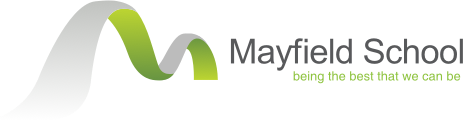 Job DescriptionLead Practitioner in ScienceThe role of the Lead Practitioner in Science is to support the Faculty Leader is securing high quality teaching and learning throughout the Faculty. Relationships:Line managed by Science Faculty LeaderAny other designated Line ManagersKey Accountabilities:To role model high standards of teachingTo lead improvements in the quality of Science teachingTo stay abreast of the latest developments in subject pedagogy and use this to drive improvements in Science teachingTo work 1-1 supporting colleagues to ensure high-quality teachingTo lead Science Faculty CPD that secures that high-quality teachingTo contribute to CPD across the school as requested by other leadersTo collaborate with external partners such as teaching alliances and the STEM network to seek out best practice and secure ongoing high standards of teachingTo attend any meetings required to help improve the quality of teachingTo lead on ensuring Schemes of Learning to promote high-quality teachingTo support the Faculty Leader in effective curriculum designTo contribute to the appraisal of Science staffTo support the Faculty Leader in effectively monitoring the quality of teachingTo support the Faculty Leader in the Faculty self-evaluation processTo support the Faculty Leader in the smooth running of the FacultyThis role will be appraised through the School’s Appraisal process.The accountabilities in this job description are in addition to those covered by the Teachers pay and conditions document.It may be modified to reflect or anticipate changes to the role, commensurate to the salary and job description.Whilst every effort has been made to clearly define the role, each individual task to fulfil the role may not be identified here.Name: ……………………………………..		Date: ……………………….Signature: …………………………………